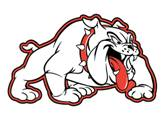 WILSON HIGH SCHOOL                     Philosophy and LiteratureCourse OverviewCP Philosophy and Literature is a course designed to introduce students to the essential questions of western philosophy through the vehicle of literature. Through this course, students will identify philosophical issues in both fiction and non-fiction text, and develop an understanding of their own viewpoints in light of these readings. Students in this course will develop the cognitive tools to think deeply about important issues, and the meta-cognitive tools to understand how and why they arrive at their own philosophies. Students in this course will develop tools to effectively convey a thesis in various forms of writing, including argumentative, persuasive, informative, and narrative. Students will read, analyze, and interpret fiction and non-fiction text, and draw conclusions and connections based on these readings.DurationYear LongPrerequisites NoneTopics of StudyIntroduction to Philosophy EthicsEpistemology (the study of knowledge)Metaphysics (the study of reality)Aesthetics (What is art? What is Beauty?)Political philosophyExistentialismResources/TextsSophie’s World - Jostein GaarderShort Stories by Isaac Asimov, Ursula K. Leguin, Joyce Carol Oates, Jorge Luis Borges1984 - George OrwellBrave New World - Aldous HuxleyNo Exit  - Jean Paul SartreHamlet - ShakespeareRepublic - PlatoThe course will utilize google classroom, as an organizational and work-flow aid.Methods of AssessmentSummative Assessments = 70%Other = 30%